DAFTAR ISIHalamanHALAMAN COVER 		iDAFTAR ISI 		ii	DAFTAR TABEL 	 	iii	DAFTAR GAMBAR 	 	ivKATA PENGANTAR	 	vBAB I 	PENDAHULUANLatar Belakang		1Kedudukan, Tugas Pokok & Fungsi		1Aspek Strategis Organisasi & Permasalahan Utama 		5Landasan Hukum		6Sistematika 		7BAB II PERENCANAAN KINERJARencana Strategis 		8Perencanaan Kinerja 		10Perjanjian Kinerja 		10BAB III AKUNTABILITAS KINERJACapaian Kinerja Organisasi 		13Analisis Capaian Kinerja		13Realisasi Anggaran		19BAB IV PENUTUPKesimpulan 		21Rekomendasi 		22	DAFTAR TABELHalamanTabel 2.1  	: 	Rencana Strategis		9Tabel 2.2 	: 	Perencanaan Kinerja 		10Tabel 2.3 	:	Perjanjian Kinerja 		11Tabel 2.4	:	Program dan Kegiatan		11Table 3.1	:	Analisis Capaian Kinerja		13Table 3.2	:	Perbandingan pencapaian kinerja 		14Table 3.3	:	Perbandingan Realisasi Kinerja		15Table 3.4	:	Analisis Penyebab Keberhasilan/Kegagalan Kinerja		15 Table 3.5	:	Analisis atau Efisiensi Pengangguran Sumber Daya 		16Table 3.6	:	Analisis Program/Kegiatan yang menunjang keberhasilan ataupun kegegalan pencapaian pernyataan kinerja		17Tabel 3.7 	:	Realisasi Anggaran		19DAFTAR GAMBARHalamanGambar 1.1  :	Bagan Susunan Organisasi ... 		5KATA PENGANTAR	Puji syukur kami panjatkan kehadirat Allah SWT karena atas limpahan rahmat dan karuniaNya Laporan Kinerja Instansi Pemerintah (LkjIP) Kantor Kecamatan Gunem Kabupaten Rembang Provinsi Jawa Tengah Tahun 2022 dapat diselesaikan tepat pada waktu yang telah ditentukan.	Laporan Kinerja (LKj) sebagai bagian dari Sistem Akuntabilitas Kinerja Instansi Pemerintah (SAKIP) merupakan salah satu cara untuk mewujudkan tata pemerintahan yang baik (good governance), mendorong peningkatan pelayanan publik dan mencegah praktek Korupsi, Kolusi, dan Nepotisme (KKN). Hal ini sekaligus bentuk laporan akuntabilitas kepada masyarakat dan Pemerintah Provinsi Jawa Tengah, bahwa Kantor Kecamatan Gunem Kabupaten Rembang Provinsi Jawa Tengah mempunyai komitmen dan tekad yang kuat untuk melaksanakan kinerja organisasi yang berorientasi pada hasil yang berupa output maupun outcomes.	Disisi lain laporan ini juga disusun untuk memberikan gambaran tentang tingkat keberhasilan kinerja beserta permasalahan dan solusi dalam pelaksanaan tugas, pokok, dan fungsi sebagaimana tercantum dalam Peraturan Daerah Nomor 79 Tahun 2021 tentang Kedudukan Susunan Organisasi Tugas dan Fungsi Serta Tata Kerja Kecamatan. 	Sebagai media akuntabilitas kinerja, melalui laporan ini dapat diketahui tingkat efektivitas dan efisiensi kinerja Kantor Kecamatan Gunem Kabupaten Rembang Provinsi Jawa Tengah melalui pelaksanaan kegiatan dengan mendasarkan pada Rencanan Kerja Tahunan 2022, Perjanjian Kinerja Tahun 2022 dan Rencana Strategis 2021 – 2026 serta Rencana Kerja (RENJA) Tahun 2022 yang telah ditetapkan.Rembang, 31 Desember 2022   CAMAT GUNEMKASTARI, SHPembinaNIP. 19680518 199503 1 002BAB IPENDAHULUANLatar BelakangDalam perspektif yang luas Laporan Kinerja Instansi Pemerintah mempunyai fungsi sebagai media/wahana pertanggungjawaban kepada publik atas penyelenggaran pemerintahan. Untuk itu penyusunan Laporan Kinerja Instansi Pemerintah (LKjIP) Kantor Kecamatan Gunem Tahun 2022 ini secara garis besar berisi informasi mengenai rencana kinerja maupun capaian kinerja selama Tahun 2022. Penyajian Laporan Kinerja Instansi Pemerintah (LKjIP) Kantor Kecamatan Gunem ini juga didukung uraian pertanggungjawaban mengenai Aspek Keuangan, Aspek Sumber Daya Manusia, Aspek Sarana dan Prasarana, Metode Kerja, Pengendalian Manajemen dan Kebijaksanaan lain yang mendukung pelaksanaan tugas pokok dan fungsi Kantor Kecamatan Gunem, dengan uraian sebagai berikut : Pertanggungjawaban keuangan dititikberatkan kepada perolehan dan penggunaan dana dalam menjalankan kegiatan pada tahun anggaran 2021 untuk mencapai sasaran dan tujuan yang telah ditetapkan; Pertanggungjawaban Sumber Daya Manusia dititikberatkan pada penggunaan dan pembinaan SDM dalam hubungannya dengan peningkatan kinerja yang berorientasi pada hasil atau manfaat dan peningkatan kualitas pelayanan pada masyarakat; Pertanggungjawaban penggunaan sarana dan prasarana yang dititikberatkan pada pengelolaan, pemeliharaan dan pemanfaatan sarana dan prasarana yang efektif dan pengembangan ;Pertanggungjawaban metode kerja, pengendalian manajemen dan kebijaksanaan lainnya yang dititikberatkan pada manfaat atau dampak dari suatu kebijaksanaan sebagai cermin akuntabilitas kebijakan. Penyusunan Laporan Kinerja Instansi Pemerintah (LKjIP) Kantor Kecamatan Gunem Tahun 2022 berdasarkan pada Rencana Strategis (Renstra) Kantor Kecamatan Gunem Tahun 2021 – 2026, dan Dokumen Perjanjian Kinerja Tahun 2022.Kedudukan, Tugas Pokok & FungsiBerdasarkan Peraturan Bupati Rembang Nomor 79 Tahun 2021 tentang Kedudukan, Susunan Organisasi, Tugas dan Fungsi serta Tata Kerja  Kecamatan di Kabupaten Rembang, bahwa struktur organisasi Kecamatan terdiri dari :CamatSekretaris Kecamatan, yang dibantu 2 (dua) pejabat Struktural yaitu :Sub Bagian Umum dan KepegawaianSub Bagian Program dan Keuangan Seksi Pemerintahan dan Pelayanan PublikSeksi Pemberdayaan MasyarakatSeksi Ketentraman dan Ketertiban UmumSeksi Pembinaan dan Pengawasan Pemerintahan DesaPenjabaran Tugas Pokok dan Fungsi Peraturan Daerah tersebut diatas adalah sebagai berikut :CAMATTugas Membantu Bupati dalam mengkoordinasikan penyelenggaraan pemerintahan, pelayanan publik dan pemberdayaan masyarakat desa dan kelurahan serta melaksanakan tugas yang dilimpahkan oleh bupati untuk melaksanakan sebagian urusan pemerintahan yang menjadi kewenangan Daerah Kabupaten.FungsiPeyelenggaraan urusan pemerintahan umum;Pengkoordinasian kegiatan pemberdayaan masyarakat;Pengkoordinasian upaya penyelenggaraan ketentraman dan ketertiban umum;Pengkoordinasian penerapan dan penegakan perda dan peraturan Bupati;Pengkoordinasian pemeliharaan prasarana dan sarana layanan umum ;Pengkoordinasian penyelenggaraan kegiatan pemerintahan yang dilakukan oleh perangkat daearh di tingkat Kecamatan ;Pembinaan dan pengawasan penyelenggaraan kegiatan desa atau Keluarahan ;Pelaksanaan urusan pemerintahan yang menjadi kewenangan kabupaten yang tidak dilaksanakan oleh unit kerja pemerintah daerah yang ada di kecamatan ,Pelaksanaan fungsi kedinasan lain yang diberikan oleh pimpinan sesuai dengan tugas dan fungsinya .Sekretaris Kecamatan Tugas Melaksanakan perumusan dan pelaksana kebijakan, pengkoordinasian, pemantauan, evaluasi dan pelaporan meliputi pembinaan ketatusahaan, produk hukum, keuangan, kerumahtanggaan, kerjasama, kearsipan, keorganisasian dan ketatalaksanaan, kehumasan, kepegawaian, pelayanan administrasi di lingkungan kecamatan.  FungsiPengkoordinasian kegiatan di lingkungan kecamatan.Pengkoordinasian dan penyusunan rencana dan program kerja di lingkungan Kecamatan.Pembinaan dan pemberian dukungan administrasi yang meliputi ketatausahaan, kepegawaian, hukum, keuangan, kerumahtanggaan, kerja sama, hubungan masyarakat, arsip dan dokumentasi di lingkungan kecamatan.Pengkoordinasian pembinaan dan penataan organisasi dan tata laksana di lingkungan kecamatan.Pengoordinasian penyusunan produk hukum di lingkungan kecamatan.Pengoordinasian pelaksanaan sistem pengendalian internal pemerintah (SPIP) dan pengelolaan informasi dan dokumentasi.Penyelenggaraan pengelolaan barang milik/kekayaan daerah dan pelayanan pengadaan barang/jasa di lingkungan kecamatan.Pelaksanaan pemantauan, evaluasi dan pelaporan sesuai dengan lingkup tugasnya.Pelaksanaan fungsi lain yang diberikan oleh pimpinan. Kepala Sub Bagian Program dan KeuanganTugas :a. penyiapan bahan perumusan bidang perencanaan dan program kerja serta pengelolaan keuangan di lingkungan Kecamatan; b. pengoordinasian bidang perencanaan dan program kelja serta pengelolaan keuangan di lingkungan Kecamatan; c. pelaksanaan dan pemantauan bidang perencanaan dan program kerja serta pengelolaan keuangan di lingkungan Kecamatan; d. evaluasi dan pelaporan bidang perencanaan dan program kerja serta pengelolaan keuangan di lingkungan Kecamatan; e. pelaksanaan tugas lain yang diberikan oleh pimpinan. Kepala Sub Bagian Umum dan Kepegawaian Tugas  :a.	penyiapan bahan perumusan pembinaan ketatausahaan, hukum, kehumasan, keorganisasian dan ketatalaksanaan, kerumahtanggaan, barang milik daerah, kearsipan, kepegawaian, barang milik daerah dan pelayanan administrasi perkantoran di lingkungan Kecamatan ; b.	pengoordinasian pembinaan ketatausahaan, hukum, kehumasan, keorganisasian dan ketatalaksanaan, kerumahtanggaan, barang milik daerah, kearsipan, kepegawaian, barang milik daerah dan pelayanan administrasi perkantoran di lingkungan Kecamatan; c.	pelaksanaan dan pemantauan pembinaan ketatausahaan, hukum, kehumasan, keorganisasian dan ketatalaksanaan, kerumahtanggaan, barang milik daerah, kearsipan, kepegawaian, barang milik daerah dan pelayanan administrasi perkantoran di lingkungan Kecamatan; d.	evaluasi dan pelaporan meliputi pembinaan ketatausahaan, hukum, kehumasan, keorganisasian dan ketatalaksanaan, kerumahtanggaan, barang milik daerah, kearsipan, kepegawalan, barang milik daerah dan pelayanan administrasi perkantoran di lingkungan Kecamatan; e. pelaksanaan tugas lain yang diberikan oleh pimpinan.Seksi Pemerintahan dan Pelayanan Publik Tugas  :melaksanakan penyiapan bahan perumusan, pengoordinasian, pelaksanaan pemantauan, evaluasi serta pelaporan meliputi:a.	pengoordinasian perencanaan dan pelaksanaan kegiatan pemerintahan dengan perangkat daerah dan instansi vertikal terkait; b. peningkatan efektifitas kegiatan pemerintahan di tingkat Kecamatan; c. perencanaan kegiatan pelayanan kepada masyarakat di Kecamatan; d.	fasilitasi percepatan pencapaian standar pelayanan minimal di wilayah Kecamatan; e.	peningkatan efektifitas pelaksanaan pelayanan kepada masyarakat di wilayah Kecanatan; f.	pengoordinasian dengan perangkat daerah dan/atau instansi vertikal yang terkait dalam pemeliharaan sarana dan prasarana pelayanan umum; g.	pelaksanaan pemeliharaan prasarana dan fasilitas pelayanan umum yang melibatkan pihak swasta; h.	pelaksanaan urusan pemerintahan yang dilimpahkan yang terkait dengan pelayanan perizinan non usaha; i.	pelaksanaan urusan pemerintahan non perizinan; j. pelaksanaan urusan pemerintahan yang terkait dengan kewenangan lain yang dilimpahkan; k. pelaksanaan tugas lain yang diberikan oleh pimpinan.Seksi Pemberdayaan MasyarakatTugas  :melaksanakan penyiapan bahan perumusan, pengoordinasian, pelaksanaan pemantauan, evaluasi serta pelaporan meliputi :a.	peningkatan partisipasi masyarakat dalam forum musyawarah perencanaan pembangunan di Desa/ Kelurahan;b.	sinkronisasi program kelja dan kegiatan pemberdayan masyarakat yang dilakukan oleh pemerintah dan swasta di wilayah keria Kecamatan; c. peningkatan efektifitas kegiatan pemberdayaan masyarakat di wilayah Kecamatan; d.	fasilitasi penyusunan program dan pelaksanaan pemberdayaan masyarakat di Desa/Kelurahan; e. fasilitasi penyelenggaraan lembaga kemasyarakatan; f.	peningkatan kapasitas lembaga kemasyarakatan; g.	fasilitasi penyediaan sarana dan prasarana lembaga kemasyarakatan; h.	fasilitasi pengembangan usaha ekonomi masyarakat; i.	fasilitasi pemanfaatan teknologi tepat guna; j.	pelaporan pelaksanaan tugas pemberdayaan masyarakat di wilayah kerja Kecamatan kepada Bupati; k. pelaksanaan tugas lain yang diberikan oleh pimpinan. Seksi Pembinaan dan Pengawasan Pemerintahan DesaTugas  :melaksanakan penyiapan bahan perumusan, pengoordinasian, pelaksanaan pemantauan, evaluasi serta pelaporan meliputi:a.	fasilitasi penyusunan peraturan desa dan peraturan kepala desa; b.	fasilitasi administrasi tata pemerintahan desa; c.	fasilitasi pengelolaan keuangan desa dan pendayagunaan aset desa; d.	fasilitasi pelaksanaan tugas kepala desa dan perangkat desa; e. fasilitasi pelaksanaan pemilihan kepala desa; f.	fasilitasi pelaksanaan tugas dan fungsi badan permusyawaratan desa; 9.	rekomendasi pengangkatan dan pemberhentian perangkat desa;h.	fasilitasi sinkronisasi perencanaan pembangunan kawasan perdesaan; i.	fasilitasi penetapan lokasi pembangunan kawasan perdesaan; j.	fasilitasi penyusunan perencanaan pembangunan partisipatif; k.	fasilitasi kerja sama antardesa dan kerja sama desa dengan pihak ketiga; I.	failitasi penataan pemanfaatan dan pendayagunaan ruang desa serta penetapan dan penegasan batas desa; m.	koordinasi pendampingan desa di wilayahnya; n.	koordinasi pelaksanaan pembangunan kawasan perdesaan di wilayah kecamatan; o.	pelaksanaan tugas lain yang diberikan oleh pimpinan. Seksi Ketentraman dan Ketertiban UmumTugas  :melaksanakan penyiapan bahan perumusan, pengoordinasian, pelaksanaan pemantauan, evaluasi serta pelaporan meliputi :a.	koordinasi upaya penyelenggaraan ketenteraman dan ketertiban umum; b.	sinergitas dengan POLRI, TNI dan instansi vertikal di wilayah kecamatan; c.	harmonisasi hubungan dengan tokoh agama dan tokoh masyarakat; d.	koordinasi penerapan dan penegakan peraturan daerah dan peraturan kepala daerah; e.	pembinaan wawasan kebangsaan dan ketahanan nasional dalam rangka memantapkan pengamalan Pancasila, pelaksanaan UUD Republik Indonesia Tahun 1945, Pelestarian Bhineka Tunggal Ika serta pemerintahan dan pemeliharaan keutuhan NKRI; f.	fasilitasi koordinasi dan pembinaan (bimtek, sosialisasi, konsultasi) wawasan kebangsaan dan ketahanan nasional; g.	pembinaan persatuan dan kesatuan bangsa; h.	pembinaan kerukunan antarsuku dan intrasuku, umat beragama fas, dan golongan lainnya guna mewujudkan stabilitas keamanan lokal regional dan nasional; i.	penanganan konflik sosial sesuai ketentuan peraturan perundang-undangan; j.	pengembangan kehidupan demokrasi berdasarkan pancasila; k.	pelaksanaan tugas forum koordinasi pimpinan di kecamatan; I.	pelaksanaan tugas lain yang diberikan oleh pimpinan.Bagan susunan organisasi
Perda Nomor 79 tahun 2021Gambar 1 Bagan Susunan OrganisasiAspek Strategis & Permasalahan UtamaPerencanaan pembangunan daerah merupakan salah satu urusan dengan dinamika yang terus menerus berkembang mengikuti pergerakan beberapa variabel seperti ekonomi, sosial, politik maupun perubahan aturan hukum yang berlaku. Dengan adanya dinamika tersebut, maka muncul isu-isu penting yang harus diakomodir maupun ditindaklanjuti karena berpengaruh terhadap perencanaan pembangunan di Kabupaten Rembang. Beberapa kendala dan permasalahan yang dihadapi Kantor Kecamatan Gunem kabupaten Rembang dalam peningkatan kualitas produk perencanaan pembangunan maupun kelitbangan adalah sebagai berikut :Kualitas dan kapasitas SDM Kecamatan Gunem yang masih perlu ditingkatkan;Masih kurangnya SDM untuk mendukung optimalnya pelayanan publik;Belum optimalnya peran serta masyarakat dalam dalam pembangunan desa;Rendahnya kualitas perencanaan yang ada didesa;Kurangnya kepercayaan masyarakat dan pemangku kepentingan lainnya terhadap mekanisme perencanaan sebagai akibat tidak adanya kepastian realisasi rencana;Terdapat  permasalahan/kendala  atau  isu-isu  yang  harus mendapatkan penanganan. Isu tersebut antara lain :Sarana dan prasarana yang belum memadai untuk memberikan pelayanan yang optimal kepada masyarakat;Sumber daya manusia Kecamatan yang kurang dari segi kuantitas;Belum terisinya beberapa jabatan fungsional umum di tingkat kecamatan;Pegawai belum semuanya mendapatkan diklat teknis dan funsional maupun Diklat PIM sesuai dengan ketentuan dan peraturan yang berlaku;Mengendurnya semangat masyarakat akibat dari menurunnya kepercayaan terhadap jaminan kepastian akan direalisasikannya rencana pembangunan hasil Musrenbang Desa dan Musrenbang Kecamatan;Inkonsistensi terhadap pelaksanaan dokumen perencanaan sebagai akibat kurangnya komitmen untuk melaksanakannya;Kurangnya pemanfaatan sumberdaya, baik hardware, software maupun brainware;Kesadaran masyarakat untuk melaksanakan aktifitas sosial yang menunjang peningkatan kualitas hidup warga miskin dan difabel masih kurang.Landasan HukumPenyusunan Laporan Kinerja Instansi Pemerintah (LKjIP) Kantor Kecamatan Gunem ini berdasarkan pada amanat Peraturan perundangan sebagai berikut: Undang-undang Nomor 17 Tahun 2003 tentang Keuangan Negara yang mengisyaratkan pentingnya Akuntabilitas dalam Perencanaan anggaran dan pertanggungjawaban anggaran.Peraturan Pemerintah Nomor 8 Tahun 2006 tentang Pelaporan Keuangan dan Kinerja Instansi Pemerintah(Lembaran Negara Republik Indonesia Tahun 2006 Nomor25, Tambahan Lembaran Negara Republik Indonesia Nomor 4614);Peraturan Pemerintah Nomor 39 Tahun 2006 tentang Tata Cara Pengendalian dan Evaluasi Pelaksanaan Rencana Pembangunan (Lembaran Negara Republik Indonesia Tahun2006 Nomor 96, Tambahan Lembaran Negara RepublikIndonesia Nomor 4663);Peraturan Pemerintah Nomor 40 Tahun 2006 tentang Tata Cara Penyusunan Rencana Pembangunan Nasional (Lembaran Negara Republik Indonesia Tahun 2006 Nomor Tambahan Lembaran Negara Republik Indonesia Nomor 4664);Peraturan Pemerintah Nomor 8 tahun 2008 tentang Tahapan Tata Cara, Penyusunan, Pengendalian Dan Evaluasi Pelaksanaan Rencana Pembangunan Daerah. (Lembaran Negara Republik Indonesia Tahun 2008 Nomor 108, Tambahan Lembaran Negara Republik Indonesia Nomor 4689);Peraturan Presiden Republik Indonesia Nomor 29 Tahun 2014 tentang Sistem Akuntabilitas Kinerja Instansi Pemerintah;Instruksi Presiden Republik Indonesia Nomor 5 Tahun 2004 tentang Percepatan Pemberantasan Korupsi; Pendahuluan 3Peraturan Menteri Negara Pendayagunaan Aparatur Negara Nomor 09/M.PAN/05/2007 tentang Pedoman Penyusunan Indikator Kinerja Utama di lingkungan Instansi Pemerintah;Peraturan Menteri Negara Pendayagunaan Aparatur Negara Nomor 20/M.PAN/11/2008 tentang Petunjuk Penyusunan Indikator Kinerja Utama;Peraturan Menteri Negara Pendayagunaan Aparatur Negara dan Reformasi Birokrasi Nomor 53 Tahun 2014 tentang Petunjuk Teknis Perjanjian Kinerja, Pelaporan Kinerja dan Tata Cara Reviu atas Laporan Kinerja Instansi Pemerintah.SistematikaSistematika Penyusunan Laporan Kinerja Kantor Kecamatan Gunem Tahun 2022 terdiri dari 4 (empat) Bab yaitu sebagai berikut: BAB I. PENDAHULUAN Menjelaskan secara ringkas latar belakang, maksud dan tujuan Laporan Akuntabilitas Kinerja Instansi Pemerintah, Gambaran Singkat tentang Kedudukan, Tugas Pokok dan Fungsi Organisasi dan Personil Perangkat Daerah serta Sistematika Penyusunan. BAB II. PERENCANAAN KINERJA Menjelaskan ringkasan/ikhtisar Perjanjian Kinerja tahun 2022 yang mendasarkan pada dokumen perencanaan. BAB III. AKUNTABILITAS KINERJAA. Capaian Kinerja Menjelaskan capaian kinerja sasaran strategis organisasi sesuai dengan hasil pengukuran kinerja organisasi tahun 2022. Diuraikan pula analisis capaian kinerja yang meliputi : Membandingan antara target dan realisasi kinerja tahun 2022;Membandingan antara realisasi kinerja tahun 2022 dengan tahun lalu dan 2 tahun terakhir.Membandingkan realisasi kinerja sampai dengan tahun 2022 dengan target jangka menengah yang terdapat dalam dokumen perencanaan strategis organisasi.Membandingkan realisasi kinerja tahun 2022 dengan standar nasional.Analisis penyebab keberhasilan/kegagalan atau peningkatan/penurunan kinerja serta strategi penyelesaian.Analisis atas efisiensi penggunaan sumber daya,Rumus efisiensi     = 100% [Realisasi Biaya x 100%]                                                Targed BiayaRumus efektivitas  = [Capaian Kinerja x 100%]                                       Targed BiayaAnalisis program/kegiatan yang menunjang keberhasilan ataupun kegagalan pencapaian pernyataan kinerjaB. Realisasi AnggaranMenguraikan realisasi anggaran yang digunakan untuk mewujudkan kinerja organisasi sesuai dengan dokumen Perjanjian KinerjaBAB IV. PENUTUP Memuat kesimpulan umum atas capaian kinerja Kantor Kecamatan Gunem 2022 dan serta upaya/langkah di masa mendatang yang akan dilakukan oleh Kantor Kecamatan Gunem dalam rangka peningkatan kinerjanya.BAB IIPERENCANAAN KINERJARencana StrategisRencana stratejik  adalah merupakan suatu proses  yang berorientasi pada hasil yang ingin dicapai selama kurun waktu satu sampai dengan lima tahun dengan memperhitungkan potensi, peluang, tantangan dan hambatan yang timbul. Rencana stratejik Kantor Kecamatan Gunem Tahun   2021 s/d 2026 merupakan bagian integral dari kebijakan dan program Pemerintah Kabupaten Rembang dan merupakan landasan  dan pedoman bagi seluruh aparat dalam pelaksanaan tugas penyelenggaraan pemerintahan dan pembangunan selama kurun waktu 5 (lima) tahun yaitu sejak 2021 s/d 2026.Untuk mewujudkan Renstra tentu perlu ditunjang dengan Visi dan Misi yang rasional. Untuk itu dapat diperhatikan Visi dan Misi  Kantor Kecamatan Gunem yaitu : VisiVisi merupakan suatu keadaan atau harapan yang harus diwujudkan pada masa yang akan datang. Seperti diketahui bersama bahwa Visi Pemerintah Kabupaten Rembang Tahun 2016-2021, yaitu : ”REMBANG GEMILANG 2026’’  Melalui pembangunan pertanian dan industri, serta rasa aman dan tentram dalam kehidupan bermasyarakat dengan proteksi jaminan sosial yang baik dan mendapatkan pelayanan birokrasi yang prima, pendidikan dan kesehatan yang berkualitas dan berkembangnya kehidupan demokrasi, dan saling tenggang rasa yang ditopang dengan pemberdayaan masyarakat desa yang lebih mandiri.”Dengan mengacu pada Visi Pemerintah Kabupaten Rembang, maka SKPD Kantor Kecamatan Gunem memiliki Visi sebagai berikut : ” Menjadi Kantor Kecamatan Gunem sebagai tempat pelayanan masyarakat berbasis kinerja yang tinggi”Visi tersebut mengandung makna  bahwa Kantor Kecamatan Gunem merupakan Perangkat Daerah Kabupaten Rembang yang melaksanakan kegiatan pelayanan   prima kepada seluruh masyarakat dan memfasilitasi Pemerintah Desa dalam menjalankan urusan Pemerintahan, Pembangunan dan Kemasyarakatan dengan didukung Aparatur Kecamatan yang profesional.  MisiGuna mewujudkan visi tersebut terdapat misi yang harus dilaksanakan, yaitu :Misi Pemerintah Kabupaten Rembang adalah sebagai berikut:Mengembangkan profesionalisasi, modernisasi organisasi dan tata kerja birokrasi. Mengembangkan sumber daya manusia yang semakin berkualitas dan terproteksi dalam jaminan sosial.Membangun infrastruktur dan ketahanan ekonomi untuk pertumbuhan berkualitas dan berkeadilan.Mengembangkan Kemandirian Desa berbasis Potensi Lokal.c. Tujuan & sasaranGuna mewujudkan Misi tersebut, terdapat Tujuan yang akan dicapai oleh Kantor Kecamatan Gunem, yaitu : Meningkatnya kualitas pelayanan publik.Sedangkan sasaran yang akan dicapai oleh Kantor Kecamatan Gunem, yaitu :1. Meningkatkan kualitas pelayanan kecamatan.Table 2.1 Rencana StrategisPerencanaan KinerjaPerencanaan Kinerja merupakan tekad dan janji rencana kinerja tahunan yang akan dicapai oleh Kantor Kecamatan Gunem. Perjanjian kinerja ini menggambarkan capaian kinerja yang akan diwujudkan oleh Kantor Kecamatan Gunem dalam suatu tahun tertentu dengan mempertimbangkan sumber daya yang dikelolanya.Table 2.2 Perencanaan KinerjaPerjanjian KinerjaTujuan umum disusunnya Perjanjian Kinerja yaitu dalam rangka Intensifikasi pencegahan korupsi, Peningkatan kualitas pelayanan publik, Percepatan untuk mewujudkan manajemen pemerintahan yang efektif, transparan, dan akuntabel. Namun demikian, ruang lingkup ini lebih diutamakan terhadap berbagai program utama organisasi, yaitu program-program yang dapat menggambarkan keberadaan organisasi serta menggambarkan isu strategik yang sedang dihadapi organisasi. Untuk itu, penyusunan Perencanaan Kinerja Kantor Kecamatan Gunem Tahun 2022 merupakan sasaran dan target kinerja yang sepenuhnya mengacu pada Rencana Strategis Kantor Kecamatan Gunem  Tahun 2021 – 2026, dokumen Rencana Kinerja Tahunan (RKT) Tahun 2022, Dokumen Perjanjian Kinerja Tahun 2022, Serta dokumen Anggaran Pendapatan dan Belanja Daerah (APBD) Tahun 2022. Target Kinerja tersebut merepresentasikan nilai kuantitatif yang harus dicapai selama tahun 2022. Target Kinerja pada tingkat sasaran strategis akan dijadikan tolok ukur dalam mengukur keberhasilan organisasi di dalam upaya pencapaian visi misi dan akan menjadi komitmen bagi Kantor Kecamatan Gunem untuk mencapainya dalam Tahun 2022. Perjanjian Kinerja Tahun 2022 disusun berdasarkan pada Peraturan Menteri Negara Pendayagunaan Aparatur Negara Dan Reformasi Birokrasi RI Nomor 53 Tahun 2014 tentang Pedoman Penyusunan Perjanjian Kinerja, Pelaporan Kinerja dan Tata Cara Reviu atas Laporan Kinerja Instansi Pemerintahan. Adapun Perjanjian Kinerja Kantor Kecamatan Gunem Tahun 2022 sebagai berikut :Tabel 2.3 Perjanjian KinerjaTabel 2.4  Program dan KegiatanBAB IIIAKUNTABILITAS KINERJACAPAIAN KINERJA ORGANISASIFormat Pengukuran Capaian Kinerja Kantor Kecamatan Gunem tahun 2022 diukur berdasarkan pada format Pengukuran Kinerja sebagaimana yang termuat dalam Peraturan Menteri Negara Pendayagunaan Aparatur Negara Dan Reformasi Birokrasi RI Nomor 53 Tahun 2014 tentang Pedoman Penyusunan Perjanjian Kinerja, Pelaporan Kinerja dan Tata Cara Reviu atas Laporan Kinerja Instansi Pemerintahan, yaitu dengan cara membandingkan antara realisasi capaian indikator kinerja dengan target indikator kinerja sasaran yang telah ditetapkan dalam Perjanjian Kinerja Kantor Kecamatan Gunem Tahun 2022.Skala nilai peringkat kinerja adalah sebagai berikut :a. 	Sangat Baik 	: 	> 100%;b. 	Baik	: 	85 – 100%;c.	Cukup	: 	65 – 84,99%;d. 	Kurang	: 	50 -  64,99%;e.	Sangat Kurang	: 	< 50,%ANALISIS CAPAIAN KINERJAPengukuran kinerja Kantor Kecamatan Gunem Tahun 2022 menggunakan metode yang diatur dalam Peraturan Menteri Pendayagunaan Aparatur Negara dan Reformasi Birokrasi Nomor 53 Tahun 2014 tentang Petunjuk Teknis Perjanjian Kinerja, Pelaporan Kinerja dan Tata Cara Reviu atas Laporan Kinerja Instansi Pemerintah. Selanjutnya berdasarkan hasil pengukuran kinerja diatas dilakukan evaluasi dan analisis pencapaian kinerja guna memberikan informasi yang lebih transparan mengenai mengenai pencapaian kinerja sebagaimana yang telah ditargetkan pada tujuan Rencana Strategis Kecamatan Gunem 2021 – 2026 melalui indikator kinerja sasaran yang telah ditetapkan dalam Perjanjian Kinerja Kantor Kecamatan Gunem Tahun 2026. Adapun evaluasi dan analisis tingkat pencapaian kinerja sasaran strategis Kantor Kecamatan Gunem pada Tahun 2022 tersebut adalah sebagai berikut : Berdasarkan hasil pengukuran kinerja Sasaran, Indikator sasaran, target, dan realisasinya tercermin pada tabel sebagai berikut :Tabel 3.1 Analisis Capaian KinerjaBerdasarkan hasil pengukuran indikator kinerja sasaran sebagai tolak ukurnya tergambar bahwa indikator sasaran memiliki capaian kinerja yang sangat baik hal ini dikarenakan angka indeks kepuasan masyarakat setelah dilakukannya survei oleh Kantor Kecamatan Gunem melebihi targed yang telah ditentukan.  Adapun hambatan dan kendala dalam pencapaian indikator tujuan & sasaran , diantaranya adalah :Terbatasnya sumber daya manusia secara kuantitas di bidang pelayanan;Kurangnya sarana prasana pelayanan umum;Kurangnya sosialisasi tentang pelayanan umum. Perbandingan pencapaian kinerja Tahun 2022 dengan Tahun 2020 dan 2021.Table 3.2 Perbandingan pencapaian kinerja Tahun 2022 dengan Tahun 2020 dan 2021Perbandingan realisasi kinerja sampai dengan tahun ini dengan target jangka menengah yang terdapat dalam dokumen perencanaan strategis organisasi;Table 3.3 Perbandingan realisasi kinerjaAnalisis penyebab keberhasilan/kegagalan atau peningkatan/penurunan kinerja serta alternative solusi yang telah dilakukan;Tabel 3.4 Analisis penyebab keberhasilan/kegagalan atau peningkatan/penurunan kinerja serta alternative solusi yang telah dilakukanAnalisis atas efisiensi penggunaan sumber daya;Memuat analisis atas efisiensi penggunaan sumber daya dalam rangka pencapaian tujuan dan sasaran perangkat daerahTabel 3.5 Analisis atas efisiensi penggunaan sumber dayaAnalisis program/kegiatan yang menunjang keberhasilan ataupun kegagalan pencapaian pernyataan kinerjaTabel 3.6 Analisis program/kegiatan yang menunjang keberhasilan ataupun kegagalan pencapaian pernyataan kinerjaREALISASI ANGGARANDalam rangka untuk mencapai target kinerja sebagaimana yang ditetapkan dalam Perjanjian Kinerja Tahun 2022, maka besaran alokasi dan realisasi belanja pada Tahun Anggaran 2022 dapat dilihat sebagai berikut :Tabel Capaian Anggaran Program dan KegiatanTable 3.7 Realisasi AnggaranBAB IVPENUTUPKESIMPULANKantor Kecamatan Gunem Kabupaten Rembang sebagai SKPD yang mempunyai tugas pokok melaksanakan tugas umum pemerintahan dan kewenangan pemerintahan yang dilimpahkan oleh Bupati untuk menangani sebagian urusan Otonomi Daerah mempunyai fungsi pengkoordinasian kegiatan pemberdayaan masyarakat, pengkoordinasian upaya penyelenggaraan ketentraman dan ketertiban umum, pengkoordinasian pemeliharaan kegiatan dan fasilitas pelayanan umum, pengkoordinasian penyelenggaraan pemerintahan desa dan / atau kelurahan,  pembinaan penyelenggaraan pemerintahan desa dan atau kelurahan, pelaksanaan pelayanan masyarakat yang menjadi ruang lingkup tugasnya dan/atau yang belum dapat dilaksanakan pemerintahan desa atau kelurahan, evaluasi dan pelaporan bidang tugas umum pemerintahan, dan kewenangan pemerintahan yang dilimpahkan Bupati, pelaksanaan kesekretariatan kecamatan, pelaksanaan tugas lain yang diberikan oleh Bupati sesuai dengan tugas dan fungsinya untuk  memberikan pelayanan di bidang  pemerintahan, pembangunan dan kemasyarakatan pada masyarakat. Agar pelaksanaan tugas dan fungsi tersebut berjalan secara optimal maka diperlukan pengelolaan SDM, sumber dana dan sarana secara efektif dan efisien mungkin .Dengan memperhatikan  uraian dan beberapa data tersebut di atas, maka dapat dikatakan bahwa   Kantor Kecamatan Gunem dalam melaksanakan tugasnya dapat dikatakan berhasil, karena semua target sasaran yang telah ditetapkan dicapai dengan ketegori ( Amat Baik/ Baik/ Cukup Baik/Kurang).  Hal tersebut didukung dengan data sebagai berikut :Hasil capaian kinerja tujuan dan sasaran telah memenuhi targed, untuk kinerja tujuan 100% dan untuk kinerja sasaran adalah 104%Kantor Kecamatan Gunem menggunakan dana Rp. 2.013.676.092,00 kurang dari  dana yang dianggarkan yaitu sebesar Rp. 2.246.915.875,00. Hal ini berarti terjadi efisiensi  3,36 % dari anggaran yang disediakan.Permasalahan atau kendala yang ditemui dalam pelaksanaan kegiatan guna mencapi kinerja yang telah ditargetkan, diantaranya :1. Masyarakat belum sadar sepenuhnya untuk memiliki dokumen-dokumen pribadi;2. Terbatasnya tenaga profesional dibidang pelayanan.3. Kurangnya staf dimasing-masing bidang di Kantor Kecamatan Gunem.4. Kurangnya sarana prasarana perkantoran.REKOMENDASIStrategi yang dilaksanakan dalam menghadapi permasalahan tersebut adalah :Mensosialisasikan pentingnya memiliki dokumen pribadi kepada masyarakat baik secara langsung maupun melalui rapat koordinasi lintas sektoralMengoptimalkan tenaga/karyawan yang ada untuk melaksanakan pelayanan kepada masyarakatDemikian laporan kinerja instansi Kantor Kecamatan Gunem Tahun 2022 ini. Secara ringkas seluruh capaian kinerja tersebut di atas, telah memberikan pelajaran yang sangat berharga bagi Kantor Kecamatan Gunem untuk meningkatkan kinerja di masa-masa mendatang.Rembang, 31 Desember 2022CAMAT GUNEMKASTARI, SHPembinaNIP. 19680518 199503 1 002NOTUJUANSASARANINDIKATOR KINERJATARGET KINERJA PADA TAHUNTARGET KINERJA PADA TAHUNTARGET KINERJA PADA TAHUNTARGET KINERJA PADA TAHUNTARGET KINERJA PADA TAHUNNOTUJUANSASARANINDIKATOR KINERJA202220232024202520261Meningkatnya  kualitas Pelayanan PublikIndeks Pelayanan Publik3,13,23,33,43,5Meningkatkan kualitas pelayanan kecamatan.Indeks Kepuasan Masyarakat8182838485No.TUJUANSASARANSASARANINDIKATOR KINERJASATUANTARGET1Meningkatnya kualitas pelayanan publik.Indeks Pelayanan Publikangka3,11.1Meningkatkan kualitas pelayanan kecamatan.Indeks kepuasan Masyarakatangka81No.Tujuan/Sasaran StrategisIndikator KinerjaSatuanTarget1TujuanMeningkatnya kualitas pelayanan publik.Indeks Pelayanan Publik Angka3,12SasaranMeningkatkan kualitas pelayanan kecamatan.Indeks kepuasan MasyarakatAngka81No.Program/KegiatanIndikator KinerjaTargetAnggaran1Penunjang Urusan Pemerintahan Daerah Kabupaten/KotaNilai Sakip OPD67,51.803.256.000Perencanaan, Penganggaran, dan Evaluasi Kinerja Perangkat DaerahPersentase Keselarasan Perencanaan terhadap Capaian Kinerja Perangkat Daerah85%25.000.000Administrasi Keuangan Perangkat DaerahPersentase Dokumen pelaporan keuangan  dengan kualitas baik85%1.533.121.000Administrasi Umum Perangkat Daerah% pemenuhan pelayanan umum100%33.135.000Penyediaan Jasa Penunjang Urusan Pemerintahan DaerahPersentase pemenuhan pelayanan administrasi perkantoran100%202.000.000Pemeliharaan Barang Milik Daerah Penunjang Urusan Pemerintahan Daerah% BMD dengan kondisi Baik85%210.000.0002.Penyelenggaraan Pemerintahan dan Pelayanan PublikCapaian urusan pemerintahan yang dilimpahkan ke camat95 %85.800.175Penyelenggaraan Urusan Pemerintahan yang tidak Dilaksanakan oleh Unit Kerja Perangkat Daerah yang ada dikecamatan% Penyelenggaraan Kegiatan Pemerintahan di Tingkat Kecamatan100%27.100.000Pelaksanaan Urusan Pemerintahan yang Dilimpahkan kepada Camat% Capaian Urusan Pemerintahan yang Dilimpahkan kepada Camat 100%58.700.1753.Pemberdayaan Masyarakat Desa dan KelurahanPersentase kontribusi dana desa/ kelurahan untuk pemberdayaan masyarakat35%81.963.7003.Pemberdayaan Masyarakat Desa dan KelurahanJumlah desa dengan swadaya masyarakat ≥ Rp. 20.000.000,-4 desa81.963.700Koordinasi Kegiatan Pemberdayaan Desa% penyelenggaraan penunjang kesejahteraan masyarakat yang ditangani100%81.963.7004.Koordinasi Ketentraman dan Ketertiban UmumCakupan penyelenggaraan urusan ketentraman dan ketertiban umum100%33.900.000Koordinasi Upaya Penyelenggaraan Ketenteraman dan Ketertiban Umum% Penyelesaian permasalahan Ketentaraman dan Ketertiban umum100%33.900.0005.Program Penyelenggaraan Urusan Pemerintahan UmumCakupan penyelenggaraan urusan pemerintahan umum100%14.400.000Penyelenggaraan Urusan Pemerintahan Umum sesuai Penugasan Kepala DaerahPersentase Penyelenggaraan Urusan Pemerintahan Umum100%14.400.0006.Pembinaan dan Pengawasan Pemerintahan DesaPersentase desa dengan tata kelola pemerintahan  baik96%15.000.000Fasilitasi, Rekomendasi dan Koordinasi Pembinaan dan Pengawasan Pemerintahan DesaRata-rata IKM Desa7015.000.000NOTujuan/SasaranIndikator KinerjaTargetRealisasiCapaian %KategoriSumber Data1TujuanMeningkatnya  kualitas Pelayanan PublikIndeks Pelayanan Publik 3,13,1100%Baik2SasaranMeningkatkan  kualitas pelayanan kecamatanIndeks kepuasan Masyarakat 8184,01104%Sangat BaikNo.Tujuan/ SasaranIndikator Kinerja202020202020202120212021202220222022No.Tujuan/ SasaranIndikator KinerjaTargetRealisasiCapaian %TargetRealisasiCapaian %TargetRealisasiCapaian %1TujuanMeningkatnya  kualitas Pelayanan PublikIndeks Pelayanan PublikNaNaNa2,302,301003,13,11002SasaranMeningkatkan  kualitas pelayanan kecamatanIndeks kepuasan Masyarakat7880,851038182,601018184,01104NoTujuan/ SasaranIndikator KinerjaCapaian 2022Target Akhir 2024Tingkat KemajuanTujuanMeningkatnya  kualitas Pelayanan PublikIndeks Pelayanan Publik 3,13,3SasaranMeningkatkan  kualitas pelayanan kecamatanIndeks kepuasan Masyarakat84,0183NoTujuan/ SasaranIndikator KinerjaTargetRealisasi % CapaianAnalisis Keberhasilan/KegagalanSolusi yang dilakukan1.TujuanMeningkatnya  kualitas Pelayanan PublikIndeks Pelayanan Publik 3,13,1100Berhasil2.SasaranMeningkatkan  kualitas pelayanan kecamatanIndeks kepuasan Masyarakat8184,01104BerhasilNOTujuan/ SasaranINDIKATOR KINERJAINDIKATOR KINERJAINDIKATOR KINERJAANGGARANANGGARANANGGARANTingkat EfisiensiNOTujuan/ SasaranTargetReallisasi% CapaianAnggaran (Rp)Realisasi (Rp)% CapaianTingkat Efisiensi1.TujuanMeningkatnya  kualitas Pelayanan Publik8184,011042.246.915.8752.013.676.09296,642.SasaranMeningkatkan  kualitas pelayanan kecamatan2,302,301002.246.915.8752.013.676.09296,64NoTujuan/ SasaranIndikator Kinerja% CapaianProgram/ Kegiatan Indikator Kinerja% CapaianMenunjang/ Tidak menunjangTujuanMeningkatnya  kualitas Pelayanan Publik Indeks Pelayanan Publik100SasaranMeningkatkan  kualitas pelayanan kecamatanIndeks kepuasan Masyarakat104Program Penunjang Urusan Pemerintahan Daerah Kabupaten/KotaNilai Sakip OPDNaPerencanaan, Penganggaran dan Evaluasi Kinerja Perangkat Daerah% Keselarasan Perencanaan terhadap Capaian Kinerja Perangkat Daerah85%Administrasi Keuangan Perangkat Daerah% Dokumen pelaporan keuangan  dengan kualitas baik85%Administrasi Umum Perangkat Daerah% pemenuhan pelayanan umum100Penyediaan Jasa Penunjang Urusan Pemerintahan Daerah% pemenuhan pelayanan administrasi perkantoran100Pemeliharaan Barang Milik Daerah Penunjang Urusan Pemerintahan DaerahJu% BMD dengan kondisi baik85%Program Penyelenggaraan Pemerintahan dan Pelayanan PublikCapaian urusan pemerintahan yang dilimpahkan ke camat95%Penyelenggaraan Urusan Pemerintahan yang tidak Dilaksanakan oleh Unit Kerja Perangkat daerah yang Ada di KecamatanPersentase penyelenggaraan kegiatan pemerintahan ditingkat kecamatan100Pelaksanakan Urusan Pemerintahan yang Dilimpahkan kepada CamatPersentase capaian urusan pemerintahan yang dilimpahkan kepada camat100Program Pemberdayaan Masyarakat Desa dan Kelurahan% Kontribusi dana desa/kelurahan untuk pemberdayaan masyarakatJumlah Desa dengan swadaya masyarakat ≥ Rp.20.000.000,-35%4 desaKoordinasi Kegiatan Pemberdayaan Masyarakat Desa% penyelenggaraan penunjang kesejahteraan masyarakat yang ditangani100Program Koordinasi Ketentraman dan Ketertiban UmumCakupan penyelenggaraan urusan ketentraman dan ketertiban umum100%Koordinasi Upaya Penyelenggaraan Ketentraman dan Ketertiban Umum% Penyelesaian permasalahan Ketentaraman dan Ketertiban umum100%Program Penyelenggaraan Urusan Pemerintahan UmumCakupan penyelenggaraan urusan pemerintahan umum100%Penyelenggaraan Urusan Pemerintahan Umum sesuai Penugasan Kepala DaerahPersentase penyelenggaraan urusan pemerintahan umum100%Program Pembinaan dan Pengawasan Pemerintahan DesaPersentase desa dengan tata kelola pemerintahan baik96%Fasilitasi, Rekomendasi dan Koordinasi Pembinaan dan Pengawasan Pemerintahan DesaRata-rata IKM desa70No.Program/ KegiatanAnggaran Setelah Perubahan (Rp)Realisasi (Rp)% Capaian1.Program Penunjang Urusan Pemerintahan Daerah Kabupaten/Kota1.973.332.0001.898.762.45696,22Perencanaan, Penganggaran dan Evaluasi Kinerja Perangkat Daerah22.250.00022.178.07099,68Administrasi Keuangan Perangkat Daerah1.512.217.0001.444.929.51695,55Administrasi Umum Perangkat Daerah32.865.00032.763.72099,69Penyediaan Jasa Penunjang Urusan Pemerintahan Daerah196.000.000,00190.258.55097,07Pemeliharaan Barang Milik Daerah Penunjang Urusan Pemerintahan Daerah210.000.000,00208.632.60099,342.Program Penyelenggaraan Pemerintahan dan Pelayanan Publik85.800.17585.698.97099,88Penyelenggaraan Urusan Pemerintahan yang tidak Dilaksanakan oleh Unit Kerja Perangkat daerah yang Ada di Kecamatan27.100.00027.099.970100Pelaksanakan Urusan Pemerintahan yang Dilimpahkan kepada Camat58.700.17558.599.00099,833.Program Pemberdayaan Masyarakat Desa dan Kelurahan76.483.70076.483.500100Koordinasi Kegiatan Pemberdayaan Masyarakat Desa76.483.70076.483.5001004.Program Koordinasi Ketentraman dan Ketertiban Umum51.900.00051.900.000100Koordinasi Upaya Penyelenggaraan Ketentraman dan Ketertiban Umum51.900.00051.900.0001005.Program Penyelenggaraan Urusan Pemerintahan Umum14.400.00014.400.000100Penyelenggaraan Urusan Pemerintahan Umum sesuai Penugasan Kepala Daerah14.400.00014.400.0001006.Program Pembinaan dan Pengawasan Pemerintahan Desa45.000.00044.250.00098,33Fasilitasi, Rekomendasi dan Koordinasi Pembinaan dan Pengawasan Pemerintahan Desa45.000.00044.250.00098,33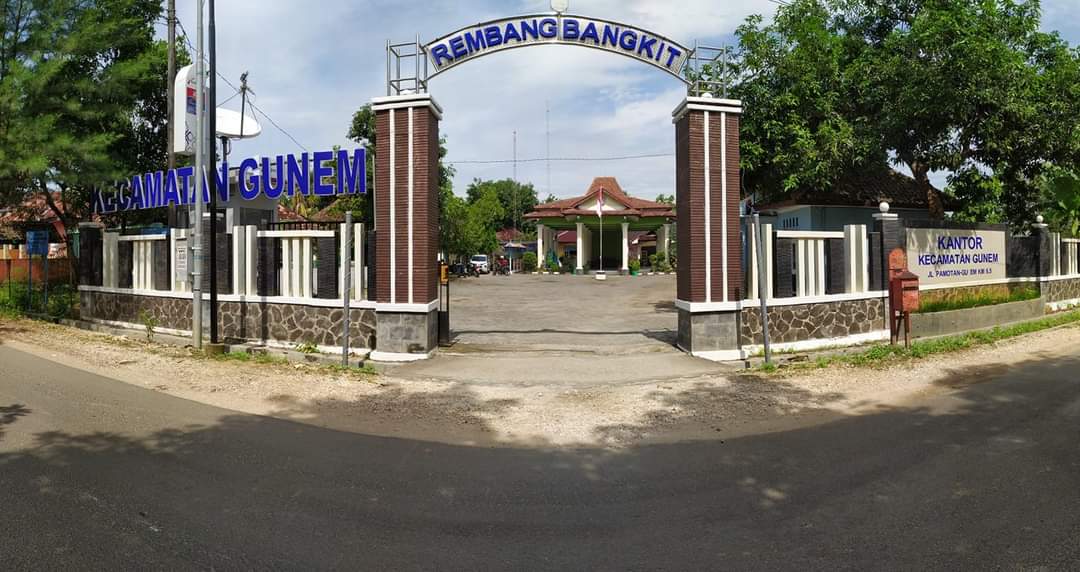 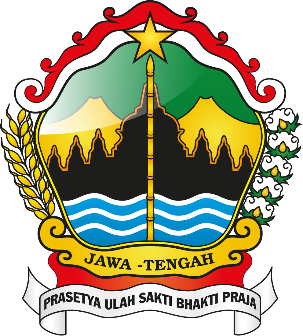 